5.1 Наличие структурных подразделений, обеспечивающих медицинское обслуживание и оказывающих лечебно-диагностические и реабилитационные  услуги обучающимся и сотрудникам.Основное структурное подразделение, которое оказывает медицинскую помощь сотрудникам и студентам - это Отделение общей врачебной практики, которое расположено на территории медицинского университета. Прием ведут - три врача общей практики - кандидаты медицинских наук. Помимо основного приема в диспансеризации и углубленных медицинских осмотрах участвуют 17 клинических кафедр университета. Углубленные медицинские осмотры и обследование студентов проводятся специалистами клинических кафедр в рамках лечебной работы. Организован консультативный прием узкими специалистами среди профессорско-преподавательского состава. За период 2012 - 2014 гг. студенты КрасГМУ получили 1972 консультации.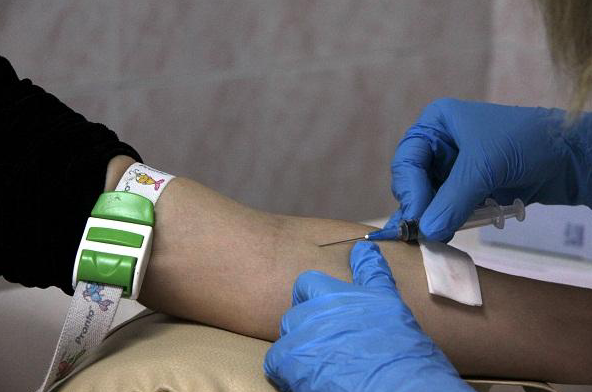 